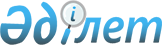 О внесении изменений в некоторые решения  Комиссии Таможенного союзаРешение Совета Евразийской экономической комиссии от 23 декабря 2014 года № 128

      В соответствии со статьей 3 Договора о Евразийской экономической комиссии от 18 ноября 2011 года Совет Евразийской экономической комиссии решил:



      1. Подпункт 7.1.16 Решения Комиссии Таможенного союза от 27 ноября 2009 г. № 130 «О едином таможенно-тарифном регулировании таможенного союза Республики Беларусь, Республики Казахстан и Российской Федерации» изложить в следующей редакции:

      «7.1.16. Незарегистрированные лекарственные средства, кровь человеческая и ее компоненты, органы и (или) ткани человека, в том числе гемопоэтические стволовые клетки и (или) костный мозг, ввозимые (ввезенные) для оказания медицинской помощи по жизненным показаниям конкретного пациента и (или) проведения неродственной трансплантации на основании заключения (разрешительного документа) либо лицензии, выданных уполномоченным государственным органом государства – члена Таможенного союза;».



      2. Перечень категорий товаров, в отношении которых может быть установлена специальная таможенная процедура, и условий их помещения под такую таможенную процедуру, утвержденный Решением Комиссии Таможенного союза от 20 мая 2010 г. № 329, дополнить пунктом 14 следующего содержания:

      «14. Незарегистрированные лекарственные средства, кровь человеческая и ее компоненты, органы и (или) ткани человека, в том числе гемопоэтические стволовые клетки и (или) костный мозг, ввозимые (ввезенные) для оказания медицинской помощи по жизненным показаниям конкретного пациента и (или) проведения неродственной трансплантации, помещаются под специальную таможенную процедуру без уплаты таможенных пошлин, налогов.

      Условием помещения товаров, указанных в части первой настоящего пункта, под специальную таможенную процедуру является представление в таможенный орган государства – члена Таможенного союза заключения (разрешительного документа) либо лицензии на ввоз на таможенную территорию Таможенного союза таких товаров, выданных уполномоченным государственным органом государства – члена Таможенного союза.».



      3. Настоящее Решение вступает в силу по истечении 90 календарных дней с даты его официального опубликования.
					© 2012. РГП на ПХВ «Институт законодательства и правовой информации Республики Казахстан» Министерства юстиции Республики Казахстан
				Члены Совета Евразийской экономической комиссии:Члены Совета Евразийской экономической комиссии:Члены Совета Евразийской экономической комиссии:От Республики

БеларусьОт Республики

КазахстанОт Российской

ФедерацииС. РумасБ. СагинтаевИ. Шувалов